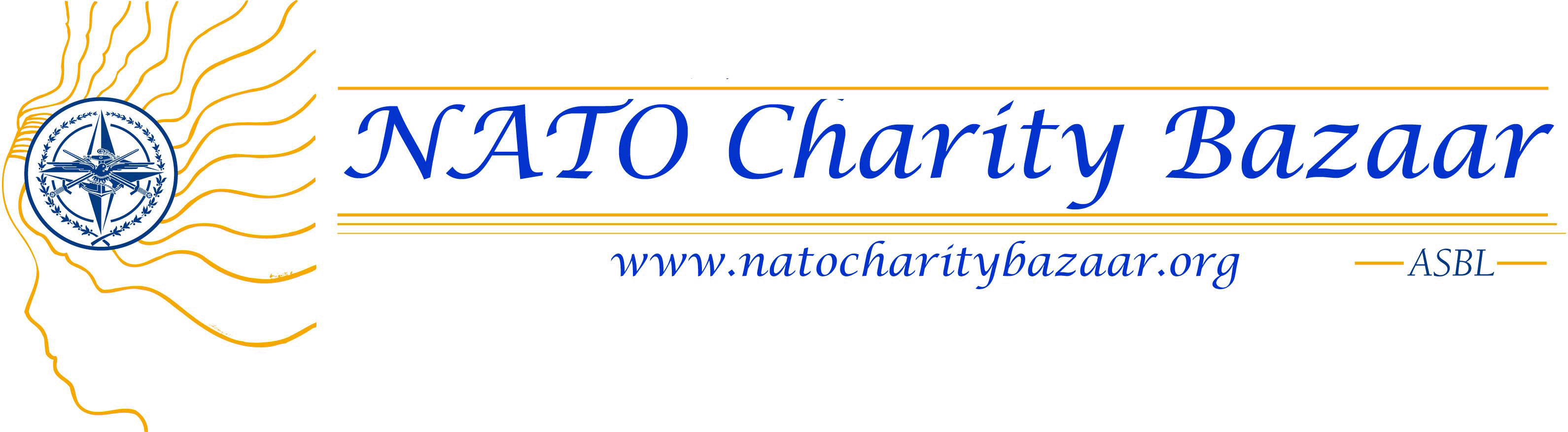 Participation Questionnaire - 2012First Name:_________________________     Surname:________________________________Nation: _______________________________________________________________________   INSTRUCTIONS:Nations are invited to participate in one or all of the following events: International Tombola, International Restaurant, and National Stands. All nations participating in the Bazaar are expected to donate prizes and sell raffle tickets to the Tombola.  Please go through this questionnaire and indicate the events your nation would like to participate in by ticking  YES or  NO.  If you wish to postpone your decision until a future date, please indicate the approximate date for your decision.  You can fill out this questionnaire and bring it to the 8 May or 5 June meetings or email it to coordinator@natocharitybazaar.org  My country wishes to participate in the 2012 Bazaar.

If no, please explain. ______________________________________________________
_______________________________________________________________________
_______________________________________________________________________My country wishes to participate with a National Stand. 

If you cannot commit to a National Stand at this time, when might we receive final commitment? Date:  _______________________________________ My country wishes to participate in the International Restaurant.
(If you tick YES, a form will be handed out at the September General Meeting for you to indicate what you would like to sell: hot or cold dishes, drinks, snacks, etc.).

If you cannot commit at this time, when might we receive final commitment? 
Date:  _______________________________________My country wishes to participate only in the International Tombola.RETURN:  This questionnaire is due at the 8 May or 5 June General Meetings.  QUESTIONS: If you have any questions, please contact 
Jette Holm Kristensen (coordinator@natocharitybazaar.org) or Rebecca Verdoes (tombolacoordinator@natocharitybazaar.org) 2012 Bazaar Coordinators 